МУНИЦИПАЛЬНОЕ ОБРАЗОВАНИЕ «ЕРЦЕВСКОЕ»МУНИЦИПАЛЬНЫЙ СОВЕТЧетвёртого созываРЕШЕНИЕТридцать пятой сессииот 25 октября 2018								№  207п. Ерцево Коношского районаАрхангельской областиОтчет работы ЕЦД за три квартала 2018 года,  об установлении цен на концертные программы.                               Муниципальный Совет решил:1.Установить цену  билета 100 рублей на взрослую дискотеку с 25 октября 2018 года.2. Предоставить бухгалтеру ЕЦД отчет калькуляцию о заработанных на платных мероприятиях 46760 рублей на следующую сессию МС МО «Ерцевское».Председатель муниципальногоСовета  МО «Ерцевское»                                                                С.А. ГришинГлава муниципальногообразования  «Ерцевское»                                                            Г.А. НауменкоМУНИЦИПАЛЬНОЕ ОБРАЗОВАНИЕ «ЕРЦЕВСКОЕ»МУНИЦИПАЛЬНЫЙ СОВЕТЧетвёртого созываРЕШЕНИЕТридцать пятой  сессииот  25 октября  2018 года	                                                                 № 208                                п. Ерцево Коношского районаАрхангельской областиРассмотрение основных характеристик бюджета МО «Ерцевское» на 2019 год.Муниципальный Совет решил:Информацию принять к сведениюПредседатель муниципального Совета  МО «Ерцевское»                                                            С.А. Гришин Глава муниципальногообразования  «Ерцевское»                                                       Г.А. Науменко                 МУНИЦИПАЛЬНОЕ  ОБРАЗОВАНИЕ   «ЕРЦЕВСКОЕ»                                        МУНИЦИПАЛЬНЫЙ  СОВЕТ			                  четвертого созываРЕШЕНИЕ			                  Тридцать пятой сессии  от 25  октября  2018  года                                                                          № 209			        п.Ерцево  Коношского  района			              Архангельской области          Рассмотрения разработанного Положения о удостоверении депутата муниципального Совета муниципального образования «Ерцевское»Положениеоб удостоверении депутата МС муниципального образования «Ерцевское» Архангельской области 1.Удостоверение депутата МС муниципального образования «Ерцевское» Архангельской области (далее - удостоверение) является   документом, подтверждающим полномочия депутата МС.2.Удостоверение изготавливается в соответствии с образцом и описанием, предусмотренным приложением № 1 к настоящему Положению.3.Изготовление удостоверений для депутатов МС МО обеспечивается председателем МС за счет средств бюджета муниципального образования «Ерцевское».4.На каждом удостоверении, выдаваемом депутату МС расписывается председатель МС действующего созыва.5.Удостоверение заверяется печатью председателя МС с обязательным захватом фотографии депутата.  6.Удостоверение оформляется и вручается всем избранным депутатам МС МО, -  председателем Собрания депутатов под роспись в журнале учета выдачи удостоверений и нагрудных знаков.7.Депутат МС МО обязан обеспечить целостность и сохранность   удостоверения.В случае утраты (порчи) депутатом МС удостоверения, он обращается с письменным заявлением на имя председателя МС с просьбой о выдаче другого  удостоверения. В заявлении указывается причина утраты (порчи) удостоверения. Председатель МС повторно выдает депутату другое удостоверение с отметкой об этом в журнале учета выдачи удостоверений и нагрудных знаков.8.Депутат МС пользуется удостоверением в течение всего срока полномочий. Право на использование удостоверения   прекращается по истечении срока полномочий депутата МС.9.По истечении срока полномочий депутата МС очередного созыва, удостоверение считается недействительным, оно остаётся у лица, исполнявшего полномочия депутата МС, для памятного хранения.10. В случае смерти депутата МС удостоверение   остаётся у членов его семьи для памятного хранения. Образец 
удостоверения депутата муниципального совета муниципального образования  «Ерцевское»  Архангельской области«левая сторона вкладки»   «правая сторона вкладки»Описание 
удостоверения депутата МС МО  «Ерцевское»  Удостоверение депутата МС муниципального образования  «Ерцевское» Архангельской области представляет книжечку в твердом переплёте, цвет обложки   -  темно-красный, размером в развернутом виде 200х70 мм.На лицевой стороне обложки   заглавными буквами  размещены слова «УДОСТОВЕРЕНИЕ», которые выполнены тиснением под золото.	Внутренняя сторона удостоверения имеет две  вклейки (правая и левая) белого цвета. Все  надписи во внутренней части удостоверения пишутся черным цветом.	1.На левой сторонне вклейки удостоверения размещена следующая информация:	1) в верхнем левом углу размещается Герб  муниципального образования  «Ерцеское»;	2) в верхней части  размещаются слова УДОСТОВЕРЕНИЕ ДЕПУТАТА МС МО «Ерцевское»Слова пишутся заглавными буквами жирным шрифтом:  «удостоверение депутата МС МО» - более крупный шрифт, слова «Ерцевское» -  более мелкий шрифт.	3)  ниже в две строки пишутся слова:	      Выдано «___» ____________20__г.                  Продлено  с «___» ________20__г.»;4) ниже в две строки пишутся слова: « Председатель МС _______________/______________/».                                                                               (подпись)                (расшифровка подписи)2.На  правой сторонне вклейки  удостоверения размещена следующая информация:в верхнем левом углу -  место для фотографии размером 30х40мм;   с правой стороны от фотографии расположены строки для написания фамилии, имени и отчества депутата; ниже   располагается строка для подписи (расшифровки подписи) депутата;под фотографией  в нижнем левом углу  -  место для печати председателя МС.Председатель муниципального Совета  МО «Ерцевское»                                                                    С.А. Гришин Глава муниципальногообразования  «Ерцевское»                                                               Г.А. НауменкоМУНИЦИПАЛЬНОЕ  ОБРАЗОВАНИЕ   «ЕРЦЕВСКОЕ»МУНИЦИПАЛЬНЫЙ  СОВЕТчетвертого созываРЕШЕНИЕТридцать пятой    сессииОт 25 октября  2018  года                                                        № 210п. Ерцево  Коношского  районаАрхангельской областиОб установлении должностного оклада заместителю Главы муниципального образования «Ерцевское»Заслушав информацию Главы МО «Ерцевское»                               Муниципальный Совет решил:Установить должностной оклад заместителю Главы муниципального образования «Ерцевское» в сумме 4 955,0 (четыре тысячи девятьсот пятьдесят пять) рублей с 18 октября 2018 года.Председатель  муниципального Совета     МО «Ерцевское»					                С. А. ГришинГлава  муниципальногообразования  «Ерцевское»               				              Г. А. Науменко МУНИЦИПАЛЬНОЕ  ОБРАЗОВАНИЕ   «ЕРЦЕВСКОЕ»МУНИЦИПАЛЬНЫЙ  СОВЕТчетвертого созываРЕШЕНИЕТридцать пятой   сессииОт 25 октября 2018  года                                                        № 211п. Ерцево  Коношского  районаАрхангельской областиОб обращении в суд по поводу сноса аварийного дома по ул. Гагарина-7.                          Муниципальный Совет решил:        1 . Обратиться с иском  в суд об обязательстве собственников о сносе аварийного не жилого дома по адресу ул. Гагарина -7 Председатель  муниципального Совета     МО «Ерцевское»					                С. А. ГришинГлава  муниципальногообразования  «Ерцевское»               				              Г. А. Науменко МУНИЦИПАЛЬНОЕ  ОБРАЗОВАНИЕ   «ЕРЦЕВСКОЕ»МУНИЦИПАЛЬНЫЙ  СОВЕТчетвертого созываРЕШЕНИЕТридцать пятой   сессииОт 25 октября  2018  года                                                                          № 212п. Ерцево  Коношского  районаАрхангельской областиО новой школе.Заслушав информацию о строительстве новой  школы                          Муниципальный Совет решил:Информацию о строительстве и сроках сдачи  новой школы  принять к сведениюПредседатель  муниципального Совета     МО «Ерцевское»					                  С. А. ГришинГлава  муниципальногообразования  «Ерцевское»               				                Г. А. Науменко МУНИЦИПАЛЬНОЕ  ОБРАЗОВАНИЕ   «ЕРЦЕВСКОЕ»МУНИЦИПАЛЬНЫЙ  СОВЕТчетвертого созываРЕШЕНИЕТридцать пятой    сессииОт 25 октября  2018  года                                                        № 213п. Ерцево  Коношского  районаАрхангельской областиО депутатском запросе в прокуратуру Коношского района, в государственную жилищную инспекцию Архангельской области о нарушении процедуры проведения общего собрания собственников жилых помещений в многоквартирных домах МО «Ерцевское» управляющей компанией ООО «ЛУЧ» и отмене установленных тарифов по содержанию жилых помещений в многоквартирных домах с 01.12.2018 года.Заслушав и обсудив информацию  о возможном нарушении процедуры проведения общего собрания собственников жилых помещений в многоквартирных  домах.Муниципальный Совет решил:Обратиться до 10 ноября  2018 года  в ООО «Луч» о предоставлении протокола общего собрания с указанием количества присутствующих на данном собрании и количестве всех собственников жилья, для обращения  с депутатским запросом в прокуратуру Коношского района,  в государственную жилищную инспекцию Архангельской области о нарушении процедуры проведения общего собрания собственников жилых помещений в многоквартирных домах МО «Ерцевское» управляющей компанией ООО «ЛУЧ» и отмене установленных тарифов по содержанию жилых помещений в многоквартирных домах с 01.12.2018 года.Председатель  муниципального Совета     МО «Ерцевское»					                 С. А. ГришинГлава  муниципальногообразования  «Ерцевское»               				              Г. А. Науменко МУНИЦИПАЛЬНОЕ  ОБРАЗОВАНИЕ   «ЕРЦЕВСКОЕ»МУНИЦИПАЛЬНЫЙ  СОВЕТчетвертого созываРЕШЕНИЕТридцать пятой сессииОт 25 октября 2018  года                                                                           № 214п. Ерцево  Коношского  районаАрхангельской областиО внесении изменений в доходную и расходную части бюджета МО «Ерцевское» на 2018 годВ связи с приватизацией (продажей) здания кормоцеха ООО «Стандарт Сервис» по договору № 1 от 15.08.2018 годаМуниципальный Совет решил:Внести следующие изменения в бюджет МО «Ерцевское»Доходы: 314 1140 2053100000 410            +476 000,00    продажа основных средств   Расходы:314 0102 1110010010 121 (211)   +155285,50 расходы на зарплату Главе;314 0102 1110010010 129 (213)   +44199,10   расходы на отчисления с з/пл  Главе;314 0104 1200010010 122 (212)   +41542,00  командировочные расходы;314 0404 1200010010 244 (221)   +2000   расходы на связь;314 0404 1200010010 244 (225)   +8000   расходы администрации;314 0404 1200010010 244 (226)   +224973,40   расходы по услугам.Всего увеличение доходной и расходной частей на сумму 476 000,00.Председатель  муниципального Совета     МО «Ерцевское»					                 С. А. Гришин Глава  муниципального образования  «Ерцевское»               				      Г. А. Науменко МУНИЦИПАЛЬНОЕ  ОБРАЗОВАНИЕ   «ЕРЦЕВСКОЕ»МУНИЦИПАЛЬНЫЙ  СОВЕТчетвертого созываРЕШЕНИЕТридцать пятой   сессииОт 25 октября  2018  года                                                                          № 215п. Ерцево  Коношского  районаАрхангельской областиОб изменении структуры администрации муниципального образования «Ерцевское»В соответствии с частью 8 статьи 37 Федерального закона от 06.10.2003 №131-ФЗ «Об общих принципах организации местного самоуправления в Российской Федераций», статьи 32 Устава муниципального образования «Ерцевское», в целях совершенствования структуры администрации муниципального образования «Ерцевское», повышения эффективного управления деятельностью администрации и оптимизации бюджетных расходов Муниципальный Совет решил:   1.Сократить  в администрации муниципального образования «Ерцевское»   0,5 ставки специалиста муниципальной службы.    2. Внести соответствующие изменения в структуру администрации          муниципального образования «Ерцевское»  и ввести их в действие     с 01 января 2019 года. Председатель  муниципального Совета     МО «Ерцевское»					                 С. А. ГришинГлава  муниципальногообразования  «Ерцевское»               				               Г. А. Науменко Приложение №1к Положению об удостоверении депутата МС муниципального образования  «Ерцевское»  Архангельской области УДОСТОВЕРЕНИЕ                                    УДОСТОВЕРЕНИЕ  ДЕПУТАТА  МС МО «Ерцевское» Выдано «___» ____________20__г.Продлено  с «___» ________20__г.Председатель МС_______________/______________/                     (подпись)                (расшифровка подписи)_________________________                                         (фамилия)_________________________                                            (имя)_________________________                                            (отчество)_________________________           м.п                               (подпись депутата)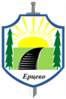 